MODUL TUGAS MATAKULIAHILMU GIZI DAN KESEHATANPANDUAN ANALISIS INDEKS MASSA TUBUH – CIRCUMFERENCE – PEMENUHAN KEBUTUHAN ZAT GIZI DAN ENERGI – PERENCANAAN DIET – EVALUASI DAN DIETARY RECALL – OLAHRAGA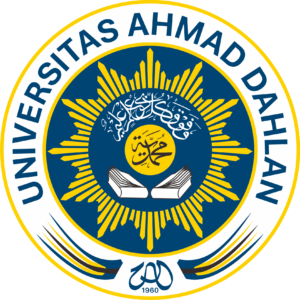 WAHIDAH MAHANANI RAHAYU, S.T.P., M.Sc.PROGRAM STUDI TEKNOLOGI PANGANUNIVERSITAS AHMAD DAHLAN2021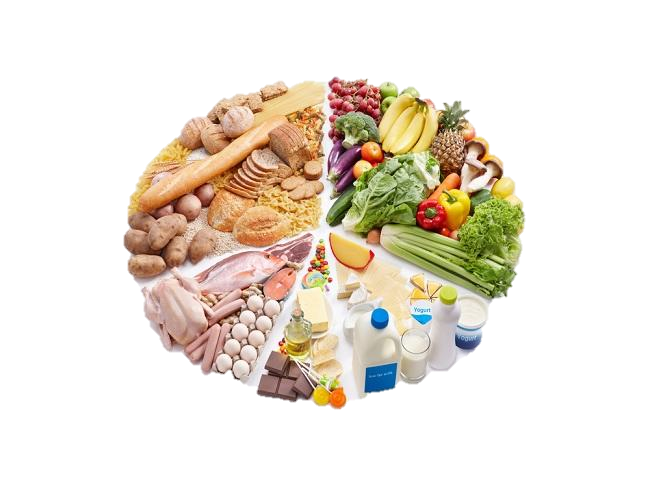 DAFTAR ISIHALAMAN SAMPUL	1DAFTAR ISI	2DAFTAR TABEL	2I.	Pendahuluan	3LATAR BELAKANG	3TUJUAN	5II.	Skema/Kerangka Berpikir	6III.	LANGKAH KERJA PELAKSANAAN TUGAS	7IV.	LAPORAN	18DAFTAR PUSTAKA	19DAFTAR TABELTabel 3.1. Contoh Tabel Antropometri	7Tabel 3.2. Klasifikasi Indeks Massa Tubuh menurut WHO	8Tabel 3 3. Tabel rumus perhitungan AMB menurut FAO dan WHO	9Tabel 3.4. Faktor Aktivitas Fisik menurut jenis aktivitas dan jenis kelamin	10Tabel 3.5. Contoh kelompok aktivitas fisik	10Tabel 3.6. Tabel klasifikasi RLPP menurut risiko terkena penyakit metabolisme	11Tabel 3.7. Anjuran proporsi energi dari lemak, karbohidrat dan protein serta kecukupan protein yang dihitung berdasarkan proporsi energi dari protein	12Tabel 3.7. Nilai AKP dan faktor koreksi berbagai rentang usia dan jenis kelamin	13PendahuluanLATAR BELAKANGPedoman awal gizi adalah “Empat Sehat Lima Sempurna” yang dipelopori Prof Soedarwo pada tahun 1950, Berlanjut ke perubahan menjadi Pedoman Umum Gizi Seimbang (PUGS) pada tahun 1995. Pedoman tersebut disusun sesuai rekomendasi keputusan Kongres Gizi Internasional di Roma pada tahun 1992, dan membahas pentingnya gizi seimbang untuk menghasilkan kualitas Sumber Daya Manusia (SDM) yang handal. Dihasilkan Pesan Pedoman Umum Gizi Seimbang yang berlaku pada tahun 1995-2013.Makanlah aneka ragam makanan.Makanlah makanan untuk memenuhi kecukupan energi.Makanlah makanan sumber karbohidrat, setengah dari kebutuhan energi.Batasi konsumsi lemak dan minyak sampai seperempat dari kecukupan energi.Gunakan garam beryodium.Makanlah makanan sumber zat besi.Berikan Air Susu Ibu (ASI) saja pada bayi sampai umur 6 bulan dan tambahkan makanan pendamping ASI sesudahnya.Biasakan makan pagi.Minumlah air bersih, aman yang cukup jumlahnya.Lakukan aktivitas fisik secara teratur.Hindari minuman yang beralkohol.Makanlah makanan yang aman bagi kesehatan.Bacalah label pada makanan yang dikemas.		Setelah dilakukan survei kembali terkait gizi, 13 PUGS belum mencapai hasil maksimal, karena masih ditemukan berbagai masalah seperti konsumsi makanan pada masyarakat belum seimbang dan masyarakat belum mampu menerapkan Perilaku Hidup Bersih dan Sehat (PHBS). Pada 2014, Kementerian Kesehatan RI menerbitkan Pedoman Gizi Seimbang berisi pesan umum dan pesan khusus berikut.Syukuri dan nikmati anekaragam makanan.Biasakan konsumsi sayur dan cukup buah-buahan.Biasakan konsumsi lauk pauk yang mengandung protein tinggi.Biasakan mengkonsumsi anekaragam makanan pokok.Batasi konsumsi pangan asin, manis, dan berlemak.Biasakan sarapan.Biasakan minum air putih yang cukup dan aman.Biasakan membaca label kemasan pangan.Cuci tangan memakai sabun dengan air bersih mengalir.Lakukan aktivitas fisik yang cukup dan pertahankan berat badan normal.Selain itu, disusun pula pesan khusus gizi seimbang yang disesuaikan dengan golongan umur dan kondisi khusus sebagai berikut.Pesan Gizi Seimbang untuk Ibu HamilPesan Gizi Seimbang untuk Ibu MenyusuiPesan Gizi Seimbang untuk Bayi (0 – 6) bulanPesan Gizi seimbang untuk anak 6-24 bulanPesan Gizi Seimbang untuk Anak Usia 2 – 5 TahunPesan Gizi Seimbang untuk Anak dan Remaja (6 – 19 tahun)Pesan Gizi Seimbang untuk remaja putri dan calon pengantinPesan Gizi Seimbang untuk usia lanjut(Kemenkes, 2014)Hingga saat ini, Indonesia masih harus berhadapan dengan berbagai persoalan gizi ganda, berupa defisiensi zat gizi yang mengarah pada stunting dan malnutrisi maupun kelebihan gizi yang berpotensi menjadi faktor risiko penyakit degeneratif. Mahasiswa Teknologi Pangan harus dapat mempraktikkan seluruh, atau paling tidak sebagian, dari pedoman yang detail tersebut, agar dapat mengetahui kebutuhan gizi dan menjadi individu yang sehat dan dapat melaksanakan berbagai fungsi secara optimal secara pribadi maupun sosial. Matakuliah Ilmu Gizi dan Kesehatan merupakan salah satu matakuliah pada Program Studi Teknologi Pangan Universitas Ahmad Dahlan. Pada paruh awal perkuliahan, mahasiswa belajar mengenai teori konsep gizi seimbang, berbagai metode pengukuran status gizi, termasuk di dalamnya antropometri dan dietary recall, angka kecukupan gizi, serta bagaimana pemenuhan kebutuhan zat gizi dan energi. Maka melalui tugas ini, mahasiswa diharapkan dapat berlatih dan mampu mengaplikasikan teori di kelas dalam kehidupannya. Selain itu, dengan keterampilan tersebut, mahasiswa dapat mengetahui bagaimana menerapkan konsep gizi seimbang sebagai upaya perbaikan kualitas hidup. Perbaikan hidup tersebut ditujukan yang pertama dan terutama sebagai pelaksanaan perintah Allah S.W.T. untuk senantiasa berusaha menjaga keseimbangan.“Dan langit telah ditinggikan-Nya dan Dia ciptakan keseimbangan, agar kamu jangan merusak keseimbangan itu, dan tegakkanlah keseimbangan itu dengan adil dan janganlah kamu mengurangi keseimbangan itu.”[Q.S. Ar Rahmaan (55): 7 – 9]Melalui tugas ini, peserta matakuliah Ilmu Gizi dan Kesehatan diharapkan dapat berlatih mengaplikasikan ilmu dengan menganalisis kondisi status gizi diri sendiri, kemudian menyusun menu makanan yang seimbang sesuai kondisi tersebut. Sebagai manusia, mahasiswa, dan terutama sebagai muslim, pelaksanaan tugas ini diharapkan dapat menjadi langkah kecil upaya belajar yang aplikatif, mendatangkan manfaat nyata jika dilaksanakan dengan baik, serta menjadi catatan amal kebaikan yang berguna di dunia dan akhirat.TUJUANMahasiswa dapat melakukan pengukuran Indeks Massa Tubuh (IMT) dan circumference, serta menganalisis perkiraan status gizi sewaktu dari data tersebut.Mahasiswa dapat mengukur kebutuhan energi dan zat gizi serta melakukan perencanaan diet dari tingkat kebutuhan tersebut.Mahasiswa dapat melakukan evaluasi dan menyusun dietary recall Mahasiswa melakukan aktivitas olahraga ringan Skema/Kerangka BerpikirLANGKAH KERJA PELAKSANAAN TUGASPengukuran tinggi dan berat badan, serta lingkar pinggang dan pinggul. Ukurlah berat badan Anda menggunakan timbangan berat badan. Kemudian ukur tinggi badan dilakukan dalam keadaan berdiri tegak, tanpa alas kaki, kedua tangan merapat ke badan, punggung menempel pada dinding serta pandangan diarahkan ke depan. Lengan tergantung relaks di samping badan. Jika menggunakan stadiometer, maka pengukur yang dapat bergerak disejajarkan dengan bagian teratas kepala (vertex) dan ditekan pada rambut kepala . Lingkar pinggang dan pinggul diukur dengan meteran jahit dengan berdiri tegak, saat nafas dihembuskan keluar. Data kemudian dimasukkan ke dalam tabel antropometri 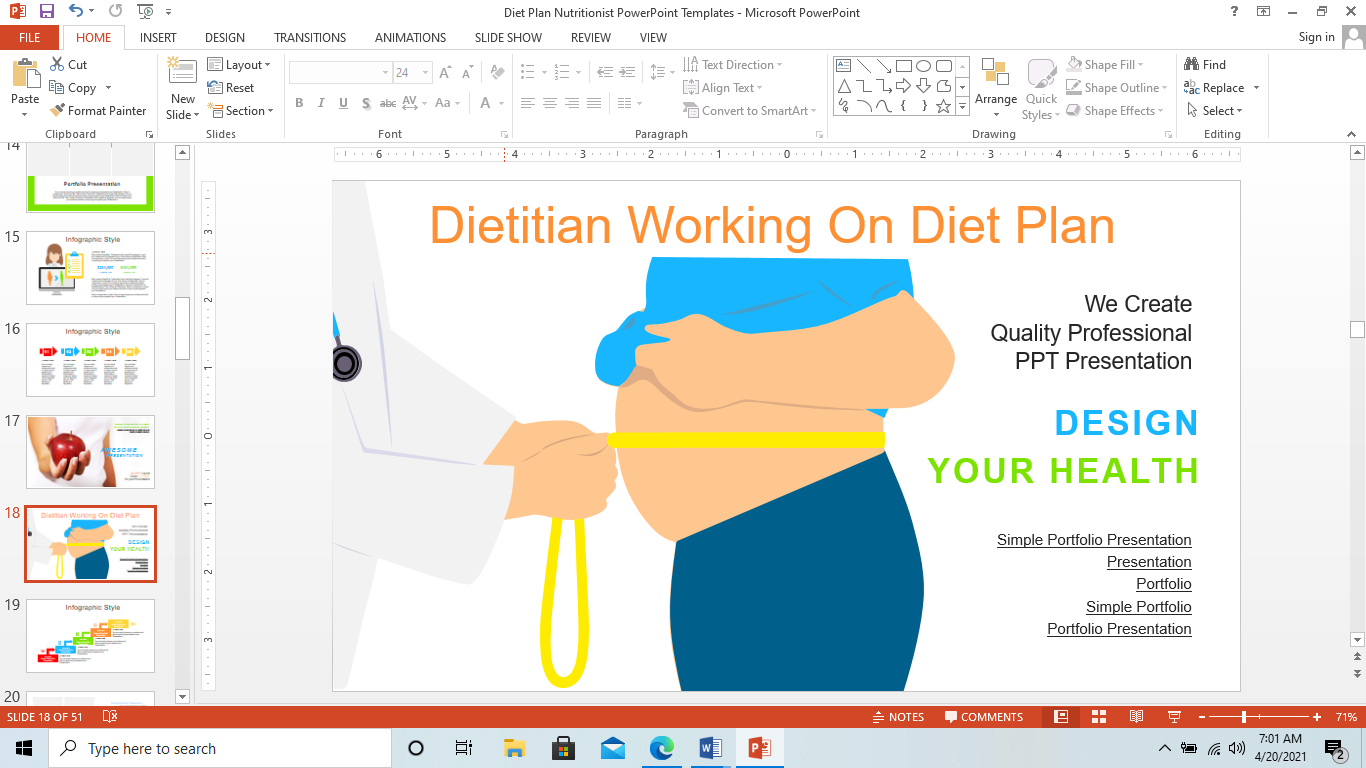 Tabel 3.1. Contoh Tabel Antropometri Data-data di atas akan digunakan sebagai basis beberapa perhitungan selanjutnya. Perhitungan kebutuhan konsumsi air Perkiraan kebutuhan konsumsi air dapat Anda hitung dengan salah satu metode di bawah ini, dengan rumus BSA atau rekomendasi Widyakarya Gizi 2004. Berdasar luas permukaan tubuh (Body Surface Area) Kulit adalah sarana penguapan air. Tiap 1 m2 luas permukaan, seseorang butuh 1,5 liter air.BSA (m2) =           Kebutuhan air (ml) = BSA x 1500 mlContoh:BSA (m2) =   =  = 1,65Kebutuhan air = 2479,75 ml atau sekitar 2,5 liter airRekomendasi WKGI sebesar 40 ml/kg berat badanKebutuhan air (ml) = 40 x BB (kg) Contoh KA (ml) = 40 x 61,3 = 2452 ml atau sekitar 2,5 ml airCatatan: Volume 1 gelas belimbing hampir penuh setara dengan 200 ml. Dapat dicatat pula berat minuman yang dikonsumsi dari minuman lain selain air putih.Kebutuhan air ini adalah TOTAL kebutuhan air dalam sehari, berasal dari air minum dan air dari makanan. Jika diasumsikan konsumsi air dari makanan sekitar 500 ml (buah, sayuran, sayur berkuah, dsb), maka kebutuhan air minum sekitar 2 liter.Perhitungan dan analisis klasifikasi indeks massa tubuh (IMT)Indeks Massa Tubuh didefinisikan sebagai berat badan seseorang dalam kilogram dibagi tinggi badan dalam meter (kg/m2). Angka IMT dapat dimasukkan ke dalam Tabel Antropometri, kemudian dilakukan analisis klasifikasi IMT.IMT = (Kemenkes, 2014)Tabel 3.2. Klasifikasi Indeks Massa Tubuh menurut WHOContoh:Perhitungan Angka Metabolisme Basal (AMB)/Basal Metabolic Rate (BMR)Komponen terbesar kebutuhan energi harian adalah Angka Metabolisme Basal (AMB) atau Basal Metabolic Rate (BMR). AMB adalah energi yang dibutuhkan untuk metabolisme, yaitu menjaga fungsi normal tubuh dan homeostasis pada kondisi istirahat. Berikut adalah 2 metode perhitungan AMB, yaitu rumus Harris – Bennedict atau rumus yang direkomendasikan FAO dan WHO.Rumus Harris BenedictBB = berat badan (kg); TB = tinggi badan (cm); U = umur (tahun)Contoh perhitungan AMB dari data di Tabel 3.1. adalah sebagai berikut.AMBperempuan = 655 + (9,6 x 61,3) + (1,8 x 160,5) – (4,7 x 37) = 1358,48 kkal, dibulatkan menjadi 1360 kkalRekomendasi FAO/WHOTabel 3 . Tabel rumus perhitungan AMB menurut FAO dan WHO(sumber: http://www.fao.org/3/aa040e/AA040E06.htm)Contoh:AMBPerempuan usia 37 tahun dengan berat badan 61,3 kg:AMB = 8,7 B + 829 = (8,7 x 61,3) + 829 = 1362,31 kkalDibulatkan menjadi 1360 kkalAnda dapat memilih salah satu metode untuk menghitung AMB karena hasil dari metode di atas hampir sama.Perhitungan kebutuhan kalori harian dengan Faktor Aktivitas Fisik (FAF)Faktor yang menentukan kebutuhan energi tentu saja adalah aktivitas fisik. Untuk menghitungnya, nilai AMB dikalikan nilai faktor aktivitas fisik berikut.Tabel 3.4. Faktor Aktivitas Fisik menurut jenis aktivitas dan jenis kelaminBeberapa aktivitas berikut dapat digunakan sebagai acuan untuk menentukan FAF mana yang kita pilih sebagai faktor pengali AMB .Tabel 3.. Contoh kelompok aktivitas fisikContoh perhitungan Kebutuhan kalori dari perhitungan sebelumnyaKebutuhan kalori wanita, untuk aktivitas ringan = 1360 x 1,55 = 2108 kkal, atau dibulatkan menjadi 2100 kkal.Perhitungan berat badan ideal (hanya bagi berat kurang, berlebih, dan obes) dengan IMT normal dan perkiraan defisit/ekstra kalori Contoh: Hitung berat normal individu dengan tinggi badan 160,5 cm (1,605 m). Berat badan bawah = [1,605]2 x 18,5 = 47,65Berat badan atas = [1,605]2 x 24,9 = 64,14Individu tersebut memiliki rentang berat badan normal antara 47,65 kg – 64,14 kg.Dengan berat badan 61,3 kg dan IMT normal, dalam penentuan kebutuhan kalori, individu tersebut dapat memilih untuk memotong kebutuhan kalori 200-500 kkal per hari melalui defisit makanan dan olahraga untuk menurunkan berat badan atau tidak memotong.Perhitungan dan analisis rasio lingkar pinggang dan pinggul (RLPP)Rasio Lingkar Pinggang Pinggul memberi gambaran lemak abdominal atau lemak perut. Terdapat perbedaan pada cut off point atau batasan maksimal antara laki-laki dan perempuan, RLPP tinggi pada laki-laki ada pada batas angka 0,90, sedangkan perempuan pada angka 0,80 . Lingkar pinggang juga menentukan risiko penyakit jantung dan kardiovaskular (PJK) maupun penyakit metabolik, dengan batas lingkar pinggang lebih dari 40 inch (102 cm) untuk laki-laki dan di atas 35 inch (88 cm) untuk wanita.Dari data pengukuran pinggang dan pinggul, lakukan pembagian lingkar pinggang dengan lingkar pinggul, maka anda akan mendapatkan rasio antara lingkar pinggang dengan pinggul (RLPP). Hasil tersebut kemudian dianalisis dengan membandingkan dengan tabel klasifikasi risiko berikut .Tabel 3.. Tabel klasifikasi RLPP menurut risiko terkena penyakit metabolismeDari tabel di atas, dapat dianalisis bahwa wanita dengan RLPP yang menjadi contoh di Tabel 3.1., meski berada pada IMT dan berat badan normal, tetapi individu tersebut berada pada klasifikasi risiko rata-rata dan sudah mendekati klasifikasi berisiko. Oleh karena itu, individu tersebut harus memilih jenis makanan dari karbohidrat kompleks dan serat, mengurangi konsumsi lemak, serta meningkatkan pola aktivitas fisik agar dapat memperbaiki klasifikasi risiko penyakit degeneratif. Perhitungan proporsi energi dari lemak, karbohidrat, protein dan angka kecukupan protein (AKP) sesuai anjuran usia (mahasiswa: 19-29 thn).Sebelum dilakukan penyusunan menu, perlu dihitung proporsi energi dari konsumsi lemak, karbohidrat, dan protein dari total kalori dan angka kecukupan protein (AKP). Proporsi energi pada usia 19-29 tahun menurut anjuran Pedoman Gizi Seimbang sesuai jenis kelamin adalah 15% protein, 30% lemak, 55% karbohidrat, sebagaimana dapat dilihat pada tabel berikut.Tabel 3.7. Anjuran proporsi energi dari lemak, karbohidrat dan protein serta kecukupan protein yang dihitung berdasarkan proporsi energi dari proteinDalam penyusunan menu, perlu diperhitungkan pula berat zat gizi dari masing-masing zat gizi, dengan memperhitungkan nilai kalori 1 gram protein dan 1 gram karbohidrat setara 4 kkal, sedangkan 1 gram lemak setara 9 kkal.Berat zat gizi = 	*) 4 kkal atau 9 kkalContohBerapakah proporsi protein, lemak, dan karbohidrat seorang perempuan berusia 21 tahun dengan kebutuhan kalori harian 2100 kkal.1 gram protein setara 4 kkal1 gram karbohidrat setara 4 kkal dan 1 gram lemak setara 9 kkal.Individu tersebut harus mengkonsumsi sekitar 66 gram protein, 58,3  gram lemak, dan 241 gram karbohidrat.Jumlah kebutuhan protein sesuai berat badan kita dapat dihitung sebagai Angka Kebutuhan Protein (AKP). AKP bagi orang dewasa didasarkan pada rata-rata kebutuhan protein orang dewasa (yang berbeda menurut umur dan jenis kelamin) dikalikan dengan berat badan dan dikoreksi dengan mutu (faktor koreksi mutu 1,2), dihitung dengan rumus berikut.Keterangan:AKP = Angka kecukupan protein (g/kgBB/hari)BB = Berat badan aktual – berat badan kita sebenarnya (kg)         Tabel 3.8. Nilai AKP dan faktor koreksi berbagai rentang usia dan jenis kelamin	Khusus ibu hamil, konsumsi protein perlu ditambah dari wanita seusianya seiring dengan masa kehamilan, yaitu 7 gram pada trimester 1, kemudian ditambah 11 gram pada trimester 2 dan 3.Sedangkan pada ibu menyusui, konsumsi protein perlu ditambah dari wanita seusianya sebesar 12 gram pada 6 bulan pertama sejak melahirkan, dan ditambah 15 gram pada 6 bulan berikutnya.Contoh perhitungan:Hitung kecukupan protein perempuan berusia 21 tahun dengan berat badan 61,3 kg!Kecukupan protein = (AKP x BB) x faktor koreksi mutu protein		 = (0,8 x 61,3) x 1,3 = 63,75 gram, dibulatkan ke atas menjadi 64 gramDengan demikian, individu tersebut minimal harus mengkonsumsi minimal 64 gram protein per hari, atau masih di dalam range 57 g – 64 gram sesuai anjuran proporsi energi. Untuk mendapatkan mutu protein dan zat gizi mikro yang lebih baik, minimal seperempat (25%) AKP dipenuhi dari protein hewani, terutama dari ikan. Di antara pangan nabati, nasi (dikonsumsi dalam jumlah besar) dan tahu-tempe berperan penting dalam pemenuhan kebutuhan protein dengan manfaat lain, karena protein nabati, terutama protein kedele, dapat meningkatkan penyerapan kalsium.Perencanaan menu sesuai kebutuhan AKG Untuk merencanakan menu harian, kita bisa mendapatkan informasi zat gizi makanan dari beberapa sumber, misalnya Daftar Komposisi Bahan Makanan, fatsecret, panganku.org/id-ID/beranda, nilaigizi.com, software NUTRISURVEY, nilaigizi.com, atau sumber-sumber lain yang relevan. Hal krusial adalah penentuan berat bahan makanan agar dapat diketahui berapa nilai gizinya dengan lebih akurat. Cara merencanakan menu (contoh, menggunakan MS Excel untuk membantu perhitungan) adalah sebagai berikut.Catat kebutuhan kalori total, misalnya 2100 kkal. Koreksi dengan pengurangan atau peningkatan kalori. Misalnya, untuk menurunkan berat badan, maka perlu penurunan kalori 350 kkal, sehingga total kalori yang dibutuhkan adalah sekitar 1750 kkalCatat kebutuhan masing-masing zat gizi karbohidrat, protein, dan lemak sesuai (protein minimal 57 gram hingga sekitar 66 gram)Catat rencana menu di kolom isi, perkirakan berat bahan yang akan dikonsumsi, Cari nilai gizi dan catat nilai gizi tersebut sesuai berat bahan yang akan kita konsumsi, kemudian dijumlahkan. Susunlah sedemikian rupa agar total kalori dan total protein memenuhi standar yang sudah ditentukan sebelumnya dengan cara memilih bahan pangan sumber protein yang kandungannya tinggi dan mengatur berat bahan pangan agar memenuhi sumber kalori.Jika total kalori dan nilai gizi PROTEIN kurang dari angka yang kita tetapkan, kita bisa memilih bahan pangan dengan kadar protein yang lebih tinggi dan kadar lemak yang lebih rendah.Contoh menu dapat dilihat di halaman berikut.Contoh perencanaan menu harian (file excel dilampirkan)HARI I*) sarapan/makan siang/makan malam/sahur/berbuka**) sumber dari aplikasi fatsecret dan web panganku.or.id atau sumber-sumber yang relevanHARI KE-2Perencanaan aktivitas fisikAktivitas fisik yang dapat dilakukan bergantung kepada apa yang Anda sukai dan perhitungan kalori. Dilihat dari contoh di atas, total kalori yang dibutuhkan adalah 2100 kkal, dikurangi 500 kkal menuju 1600 kkal/hari. Pengurangan 500 kkal itu dilakukan secara berbeda di hari pertama dan kedua. Di hari pertama, 350 kkal dipotong dari makanan, 150 kkal dari olahraga. Sedangkan pada hari kedua, 450 kkal dipotong dari makanan, 50 kkal dari olahraga. Maka tipe exercise yang dilakukan juga berbeda. Mengutip dari www.fatsecret.co.id/kebugaran/, ada beberapa latihan yang bisa dipilih, sebagai berikut.(Sumber: https://www.fatsecret.co.id/kebugaran/)Praktik, dokumentasi, dan evaluasiApa yang telah direncanakan kemudian dapat dipraktikkan. Jika pada tahapan praktik tidak bisa melaksanakan tepat sesuai yang direncanakan, maka tetap perlu dihitung berapa persen dari rencana tersebut yang sudah terlaksana. Anda perlu menimbang apa saja yang dikonsumsi lalu mencari nilai gizi sesuai berat tersebut. Akan lebih mudah jika menggunakan aplikasi fatsecret atau nutrisurvey, atau melihat nilai gizi pada kemasan makanan yang dikonsumsi.Perkirakan dan catat berapa banyak air minum yang dikonsumsi, baik dari air putih, susu, kolak, minuman kemasan, dsb. Jika makanan dibuat dari beberapa bahan dan tidak ada info nilai gizinya, nilai kalori dapat diperkirakan dari masing-masing bahan (contoh tabel perencanaan menu).Hitung persentase pemenuhan kalori dan protein yang dikonsumsi dibandingkan perencanaanAnda harus mendokumentasikan/foto apa yang dikonsumsi dalam 2 hari, bisa dalam 1 foto atau kolase beberapa foto.Untuk mencukupi kebutuhan air pada kondisi puasa, maka konsumsi air saat berbuka, di malam hari, hingga sahur memegang peranan penting. Kita harus memastikan bahwa konsumsi air terpenuhi dengan baik. Jika tidak bisa memenuhi 100%, maka paling tidak 80-90% kebutuhan air dapat dikonsumsi.Dokumentasi olahraga/exercise juga perlu Anda lakukan, berupa video singkat yang diunggah di media sosial Anda, dengan kriteria sebagai berikut:Durasi sekitar 2-5 menit. Beri penjelasan olahraga apa yang Anda lakukan, berapa perkiraan kalori yang dapat dibakar, dan alasan memilih jenis olahraga tersebut.Diunggah di akun media sosial Anda, akun bebas, asal dapat diakses dengan mudah, dan tidak boleh berbentuk status yang berbatas waktu.Buat vlog tersebut menjadi “public” agar dapat diakses oleh dosen. Anda diberi kebebasan untuk memberikan caption atau tidak; caption bebas asalkan tidak menyinggung SARA atau bernada negatif.Diberi tagar #romadhonharussehat #nutritionandhealth #weareuad, dan tagar lain yang relevan.Tautan unggahan video dicatat di laporan agar dapat diverifikasi dosen.Dapat dibuat menjadi vlog biasa, atau seunik dan semenarik mungkin.LAPORANDalam penyusunan tugas ini, beberapa alat hal yang Anda perlukan adalah:Timbangan badanTimbangan makananPita meteran jahitAlat dokumentasi (kamera) Laporan dapat Anda kerjakan dengan mengisi mengisi tabel-tabel yang disediakan di dalam file laporan (MS word) yang disertakan dalam satu folder google drive bersamaan dengan panduan ini. Anda dapat mengunduh kemudian mencetak/print naskah laporan untuk diisi secara manual dengan tulisan tangan atau mengunduh dan mengetik di dalam file tersebut, kemudian dibuat dalam bentuk pdf. Nama file: NIM (spasi) NAMA (spasi) LAPORAN TUGAS ILMU GIZI. Tautan pengumpulan file akan diinformasikan kemudian.DAFTAR PUSTAKABB (kg)TBTBUsia (thn)Jenis kelamin (Perempuan/Lelaki)Lingkar/circumferenceLingkar/circumferenceBB (kg)cmmUsia (thn)Jenis kelamin (Perempuan/Lelaki)Pinggang Pinggul 61,3160,51,60537Perempuan88102IMT = 23,8IMT = 23,8IMT = 23,837Rasio Lingkar Pinggang/Pinggul (RLPP) = 0,86Rasio Lingkar Pinggang/Pinggul (RLPP) = 0,86Rasio Lingkar Pinggang/Pinggul (RLPP) = 0,86KlasifikasiIMTBB kurang (underweight)NormalPra obesitas/BB berlebih (overweight)Obesitas kelas 1Obesitas kelas 2Obesitas kelas 3Di bawah 18,518,5 – 24,925 – 29,930,4 – 34,935 – 39,9Di atas 40BB (kg)TBTBBB (kg)cmm61,3160,51,605IMT = 23,8IMT = 23,8IMT = 23,8Kelompok umurAMB (kkal/hari)AMB (kkal/hari)Kelompok umurLaki-lakiPerempuan0 – 3 3 – 10 10 – 18 18 – 30 30 – 60≥ 6060,9 B – 54 22,7 B + 495 17,5 B + 651 15,3 B + 679 11,6 B + 879 13,5 B + 48761,0 B – 51 22,5 B + 499 12,2 B + 746 14,7 B + 496 8,7 B + 829 10,5 B + 596Kelompok aktivitasJenis kegiatanJenis kelaminFaktor AktivitasRingan75% duduk atau berdiri25% bergerak atau berdiriLaki-lakiPerempuan1,561,55Sedang25% duduk atau berdiri75% aktivitas pekerjaanLaki-lakiPerempuan1,761,70Berat 40% duduk atau berdiri,60% aktivitas pekerjaanLaki-lakiPerempuan2,12,0Ringan Sedang BeratMenyetir mobilKerja kantoran membaca memancing mengajar berjalan santai main game online Mengepel, mencuci pakaian dengan tangan Bersepeda  Bowling Jalan cepat Berkebun .Aerobik Bersepeda gunung mendaki panjat tebing dansa jogging 1 jam  atlitJarang atau tidak pernah olahragaOlahraga 2-3x sepekanOlahraga 4-7x sepekanJenis kelaminKlasifikasi risikoKlasifikasi risikoKlasifikasi risikoKlasifikasi risikoJenis kelaminAmanBaikRata-rataBerisikoLaki-lakiKurang dari 0,850,85 – 0,890,9 – 0,95Di atas 0,95PerempuanKurang dari 0,750,75 – 0,790,8 – 0,86Di atas 0,86Umur% energi protein% energi lemak% energi karbohidrat0 – 5 bulan850426 – 11 bulan1045451 – 3 tahun1035554 – 6 tahun1035557 – 9 tahun10355510 – 12 tahun15305513 – 15 tahun15305516 – 18 tahun15305519 – 29 tahun15305530 – 49 tahun15256050 – 64 tahun15256065 – 79 tahun10256580+ tahun102565Kebutuhan kalori individu = 1750 kkal, harus dibagiKebutuhan kalori individu = 1750 kkal, harus dibagiKebutuhan kalori individu = 1750 kkal, harus dibagi15% protein30% lemak55% karbohidrat0,15 x 1750 = 262,5 kkal0,3 x 1750 = 525 kkal0,55 x 1750 = 962,5 kkalBerat protein (4 kkal/gram)262,5/4 = 65,625 ~ 66 gramBerat lemak525/9 = 58,3 gramBerat karbohidrat962,5/4 = 240,625 g ~ 241 gramUmurJenis kelaminJenis kelaminJenis kelaminJenis kelaminUmurLaki-lakiLaki-lakiPerempuanPerempuanUmurAKP (g/kgBB/hari)Faktor koreksiAKP(g/kgBB/hari)Faktor koreksi0 – 5 bulan1,81,11,81,16 – 11 bulan1,51,31,51,31 – 3 tahun1,31,51,31,54 – 6 tahun1,21,51,21,57 – 9 tahun1,21,51,21,510 – 12 tahun1,11,51,11,513 – 15 tahun0,91,51,01,516 – 18 tahun0,81,30,81,319 – 29 tahun0,81,30,81,330 – 49 tahun0,81,30,81,350 – 64 tahun0,81,30,81,365 – 79 tahun0,81,30,81,380+ tahun0,81,30,81,3Ibu hamil+0.31,2Ibu menyusui+0.31,2Total kaloriTotal kaloriTarget kaloriTarget defisitTarget defisitDefisit kalori dari makananDefisit kalori dari makananDefisit dari olahragaDefisit dari olahragaKalori dari makananKalori dari makanan2100210016005005003503501501502100 – 350 = 17502100 – 350 = 1750JAMmakanPeriode makan*)Periode makan*)Rencana menuberat (gram)berat (gram)total kalori (kkal), sekitar 1750kandungan gizi**kandungan gizi**kandungan gizi**kandungan gizi**JAMmakanPeriode makan*)Periode makan*)Rencana menuberat (gram)berat (gram)total kalori (kkal), sekitar 1750karbohidrat, sekitar 241 gramprotein, 57 – 66 gramprotein, 57 – 66 gramlemak, sekitar 58,3 gram03.30-04.15SAHURSAHURNASI, 16 sdm penuh datar, nasi dingin19219224853.575.115.110.53Oseng kangkung, 2 porsi1701702128.625.525.5218.81Abon sapi505024026667.5Telur dadar, 1 buah6161930.428.648.649.77kurma, 5 buah353511731.141.021.020.16air putih40040000000totaltotal908908910119.7526.2926.2936.7718.45BERBUKABERBUKAkurma, 5 buah353511731.141.021.020.16Yogurt, heavenly blush, 1 kotak200 ml200 ml11015444NASI, 16 sdm penuh datar, nasi dingin19219224853.575.115.110.53bandeng goreng, 1/275751741.7813.6513.6512.3sayur lodeh25025016915.356.946.949.87totaltotal517517818116.8430.7230.7226.86Snack malamSnack malamBuah pepaya5050204.90.30.30.07total 2x makantotal 2x makantotal 2x makan1748241.4957.3157.3163.63total kaloritotal kaloriPemotongan kalori dari makananPemotongan kalori dari makananKalori harianKalori hariandibagi sahur dan berbukadibagi sahur dan berbukaPemotongan kalori dari olahragaPemotongan kalori dari olahraga2100210045045016501650825 kkal825 kkal5050JAMPeriode makan*)Periode makan*)Rencana menuberat (gram)total kalori (kkal), sekitar 1750kandungan gizi**kandungan gizi**kandungan gizi**kandungan gizi**JAMPeriode makan*)Periode makan*)Rencana menuberat (gram)total kalori (kkal), sekitar 1750karbohidrat, sekitar 241 gramprotein, 57 – 66 gramprotein, 57 – 66 gramlemak, + 58.3 gram03.30-04.15SAHURSAHURspaghetti wortel keju, 1 porsi, dibuat dari:spaghetti wortel keju, 1 porsi, dibuat dari:spaghetti, rebus752505010101.25keju401205.345.345.348wortel 30 gram30162.40.220.220.74margarin 2 sdm3012000014sosis ayam 1 batang40904666nabeez, 1 gelas, dibuat dari:nabeez, 1 gelas, dibuat dari:Susu 200 ml1249.346.646.646.7kurma, 5buah3511731.141.021.020.16totaltotal235837102.2229.2229.2236.8518.40BERBUKABERBUKANASI, 16 sdm penuh datar,dingin19224853.575.115.110.53gulai kakap 1 porsi1001062.516.516.53.3tempe bacem, 3 potong 1003124323220jus buah, 2 gelas, dibuat dari:jus buah, 2 gelas, dibuat dari:buah naga 0.25 bagian25173.10.20.20.1apel 0.25 bagian40254.760.090.090.06pir 0.25 bagian40286.180.150.150.05madu 0.5 sdm135022000yakult 0.5 botol332511110totaltotal251811107.1155.0555.0524.04total 2x makantotal 2x makantotal 2x makan1648209.3384.2784.2760.89ExerciseWaktu(menit)Kalori yang dibakar (kkal)ExerciseWaktu(menit)Kalori yang dibakar (kkal)Bersepeda (Lambat) kurang dari 16 km/jam5 24Berjalan (Lambat) + 3 km/jam5 12Bersepeda (Lambat) kurang dari 16 km/jam1049Berjalan (Lambat) + 3 km/jam1024Bersepeda (Lambat) kurang dari 16 km/jam1574Berjalan (Lambat) + 3 km/jam1537Bersepeda (Lambat) kurang dari 16 km/jam30147Berjalan (Lambat) + 3 km/jam3074Bersepeda (Lambat) kurang dari 16 km/jam60294Berjalan (Lambat) + 3 km/jam60147Bersepeda (Santai)+ 18 km/jam5 37Berjalan (sedang) + 5 km/jam520Bersepeda (Santai)+ 18 km/jam1074Berjalan (sedang) + 5 km/jam1040Bersepeda (Santai)+ 18 km/jam15110Berjalan (sedang) + 5 km/jam1561Bersepeda (Santai)+ 18 km/jam30220Berjalan (sedang) + 5 km/jam30121Bersepeda (Santai)+ 18 km/jam60441Berjalan (sedang) + 5 km/jam60243